Tiszántúli Építő Kft.Nyíregyháza, Mező u. 6. számTel.: (30) 28-357-46FotódokumeNtáciÓa Nyírgyulaj, Bajcsy-Zsilinszky u. 17. (hrsz.:834) ingatlanon lévő szeretetotthon épületeinek („A”, „B” épület) felmérési tervéhezFotódokumentáció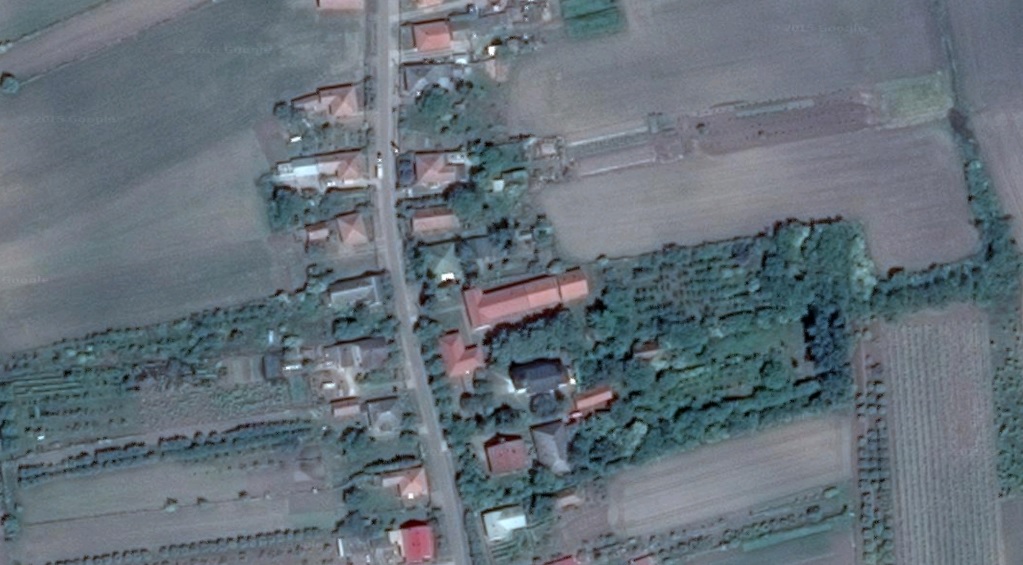 1. kép – felülnézeti kép (forrás: Google térkép)2. kép – utcakép „A” és „B” épület(forrás: Google térkép)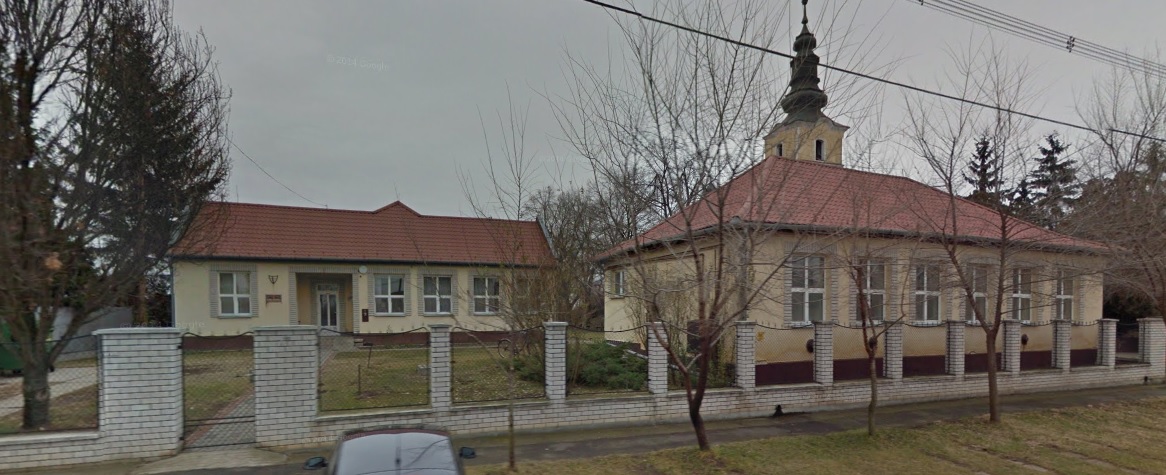 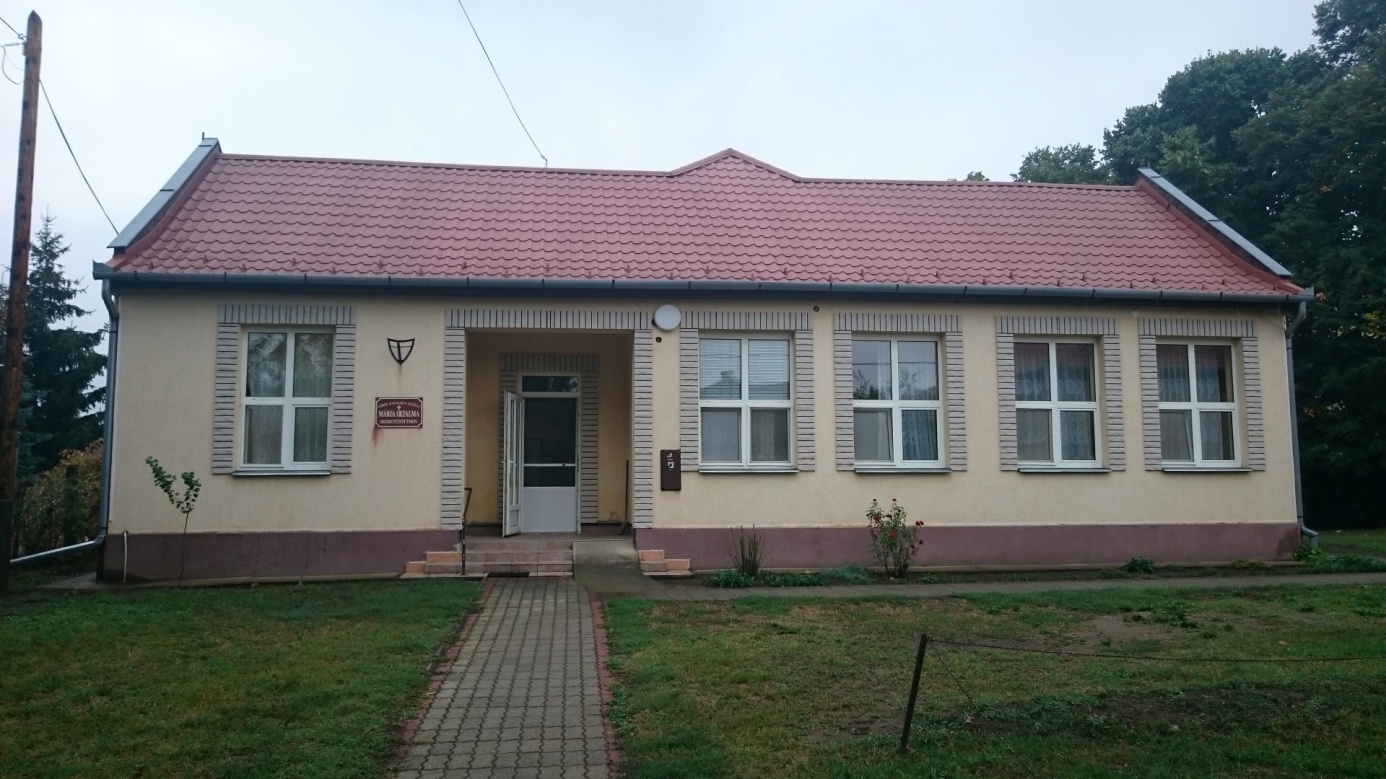 3. kép – „A” épület nyugati, utcafronti homlokzat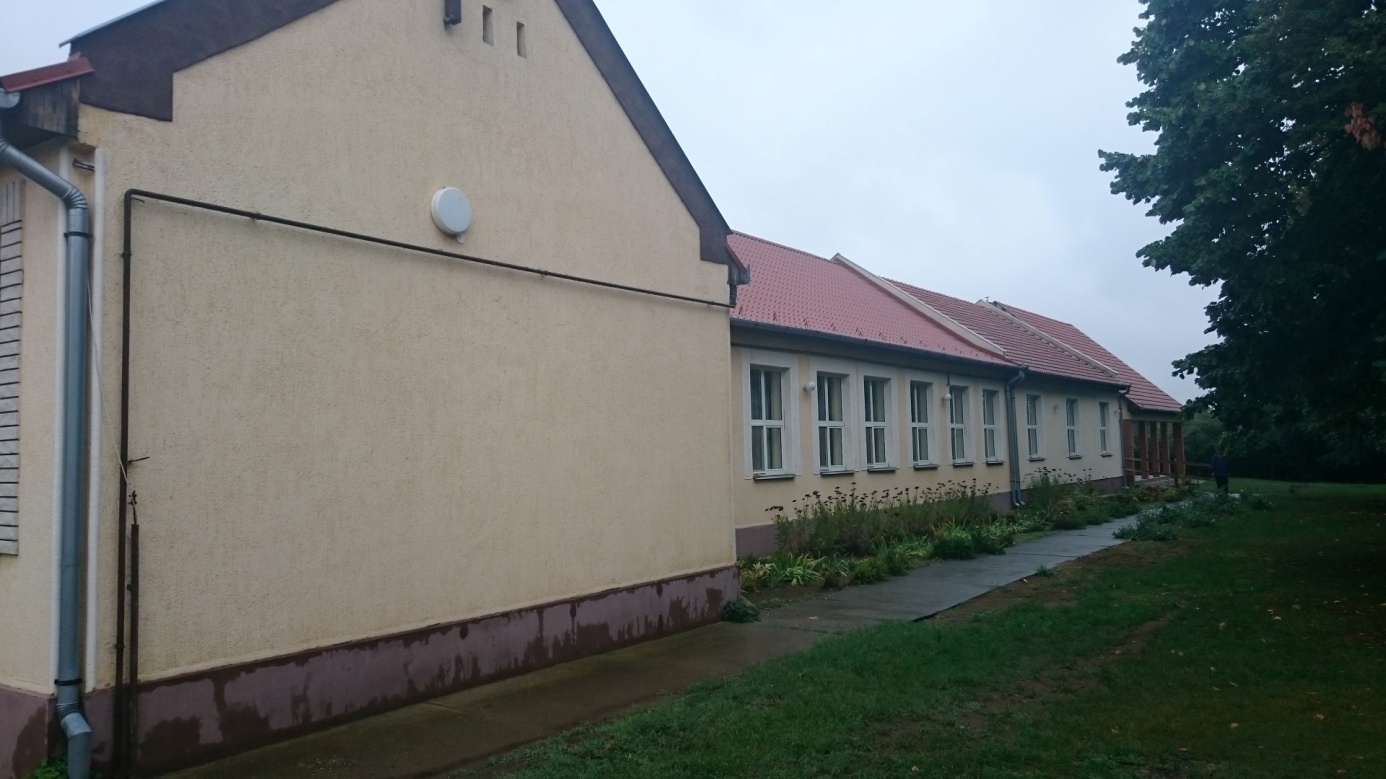 4. kép – „A” épület déli homlokzat - 1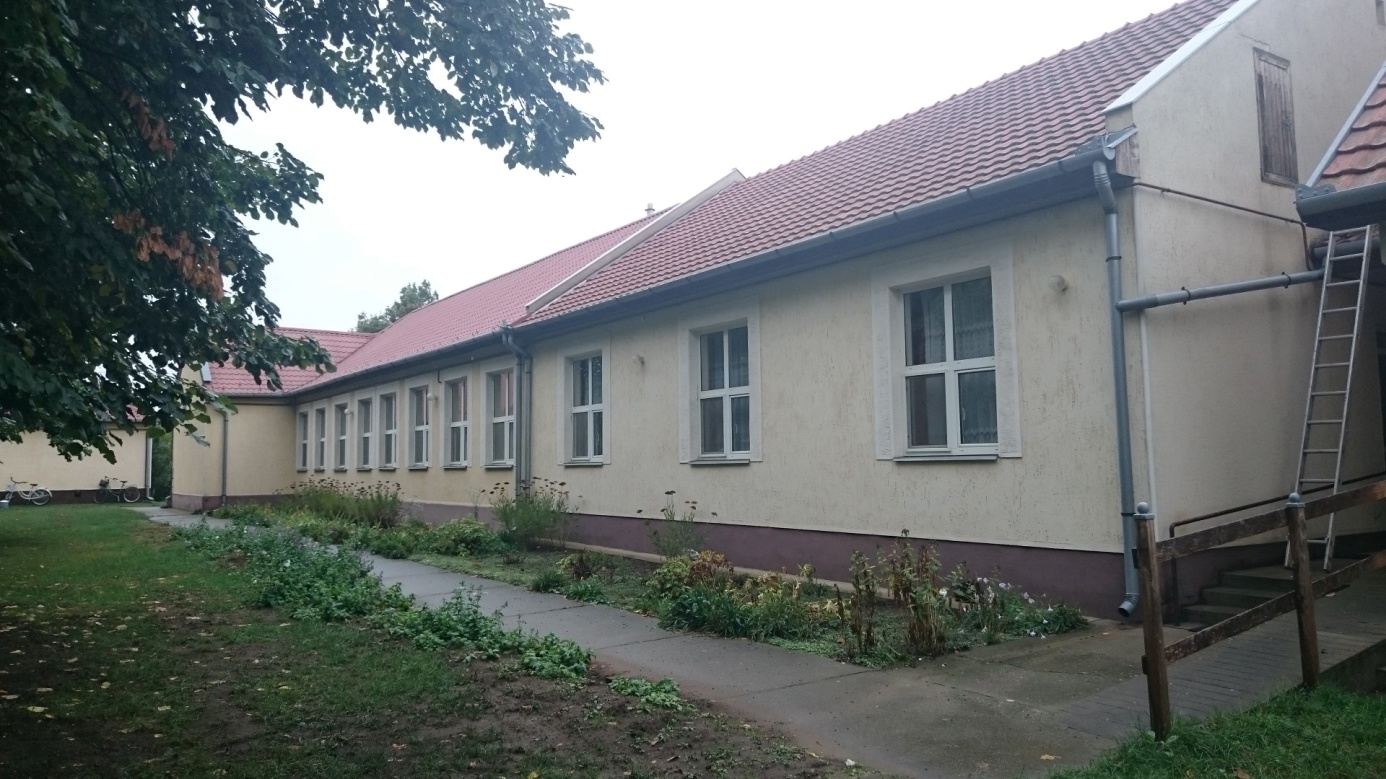 5. kép – „A” épület déli homlokzat - 2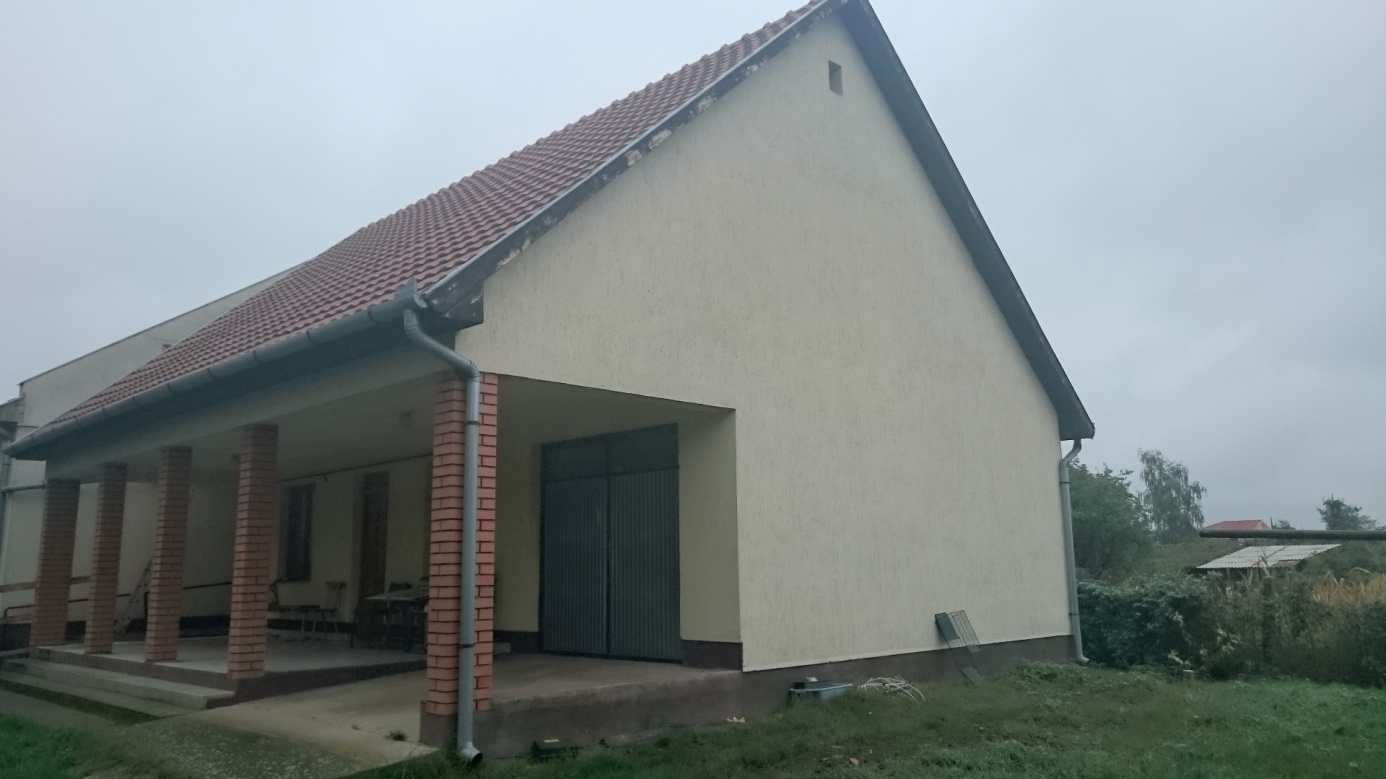 6. kép – „A” épület 4. rész déli, keleti homlokzati fal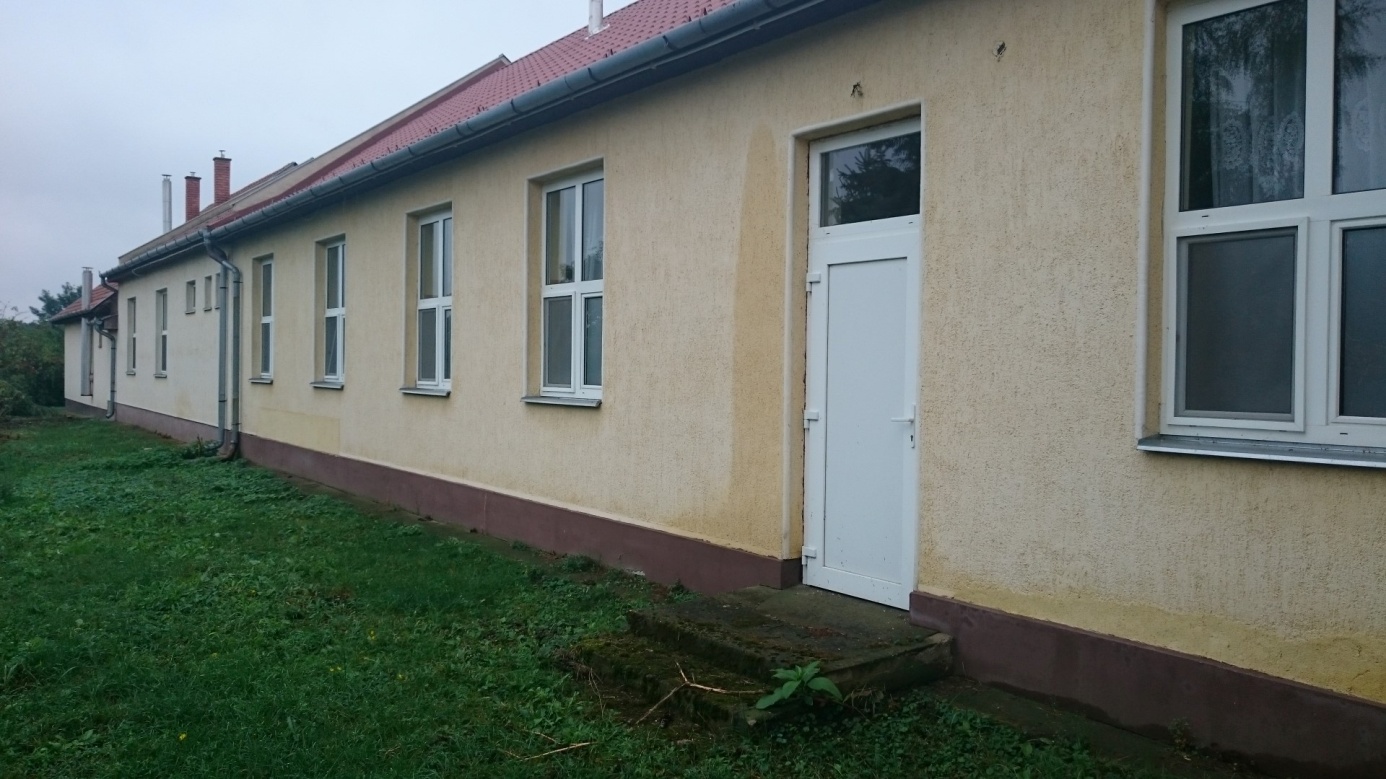 7. kép – „A” épület északi homlokzat - 1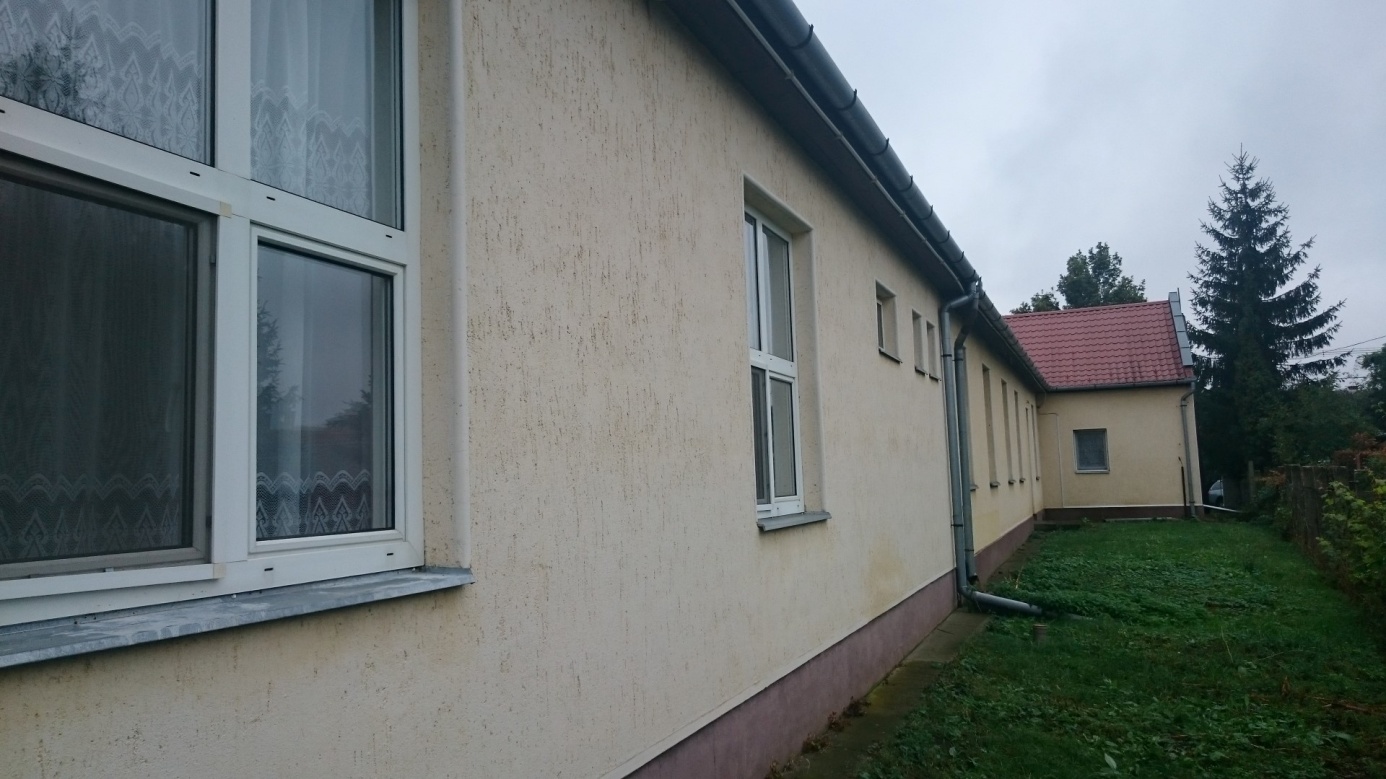 8. kép – „A” épület északi homlokzat - 2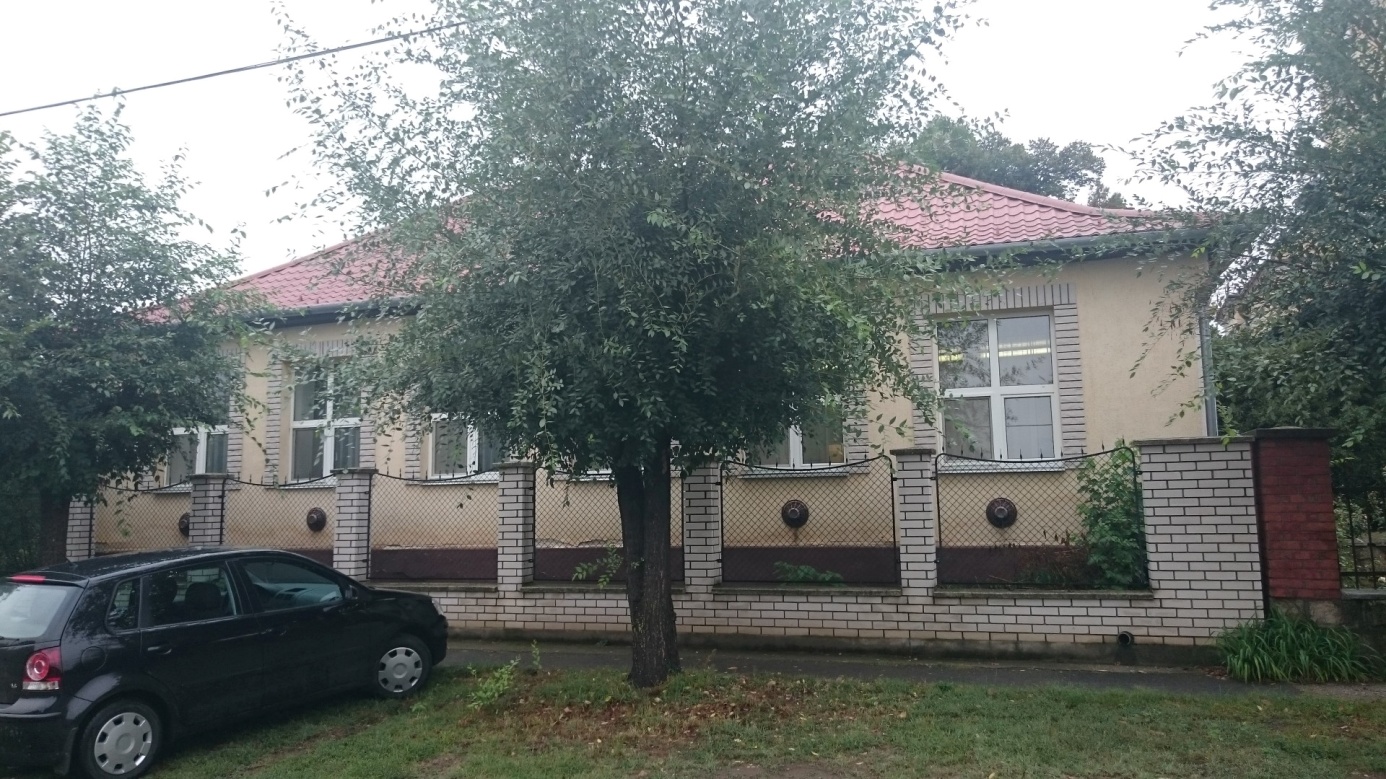 9. kép – „B” épület (konyha, étkező-társalgó) utcafronti, nyugati homlokzat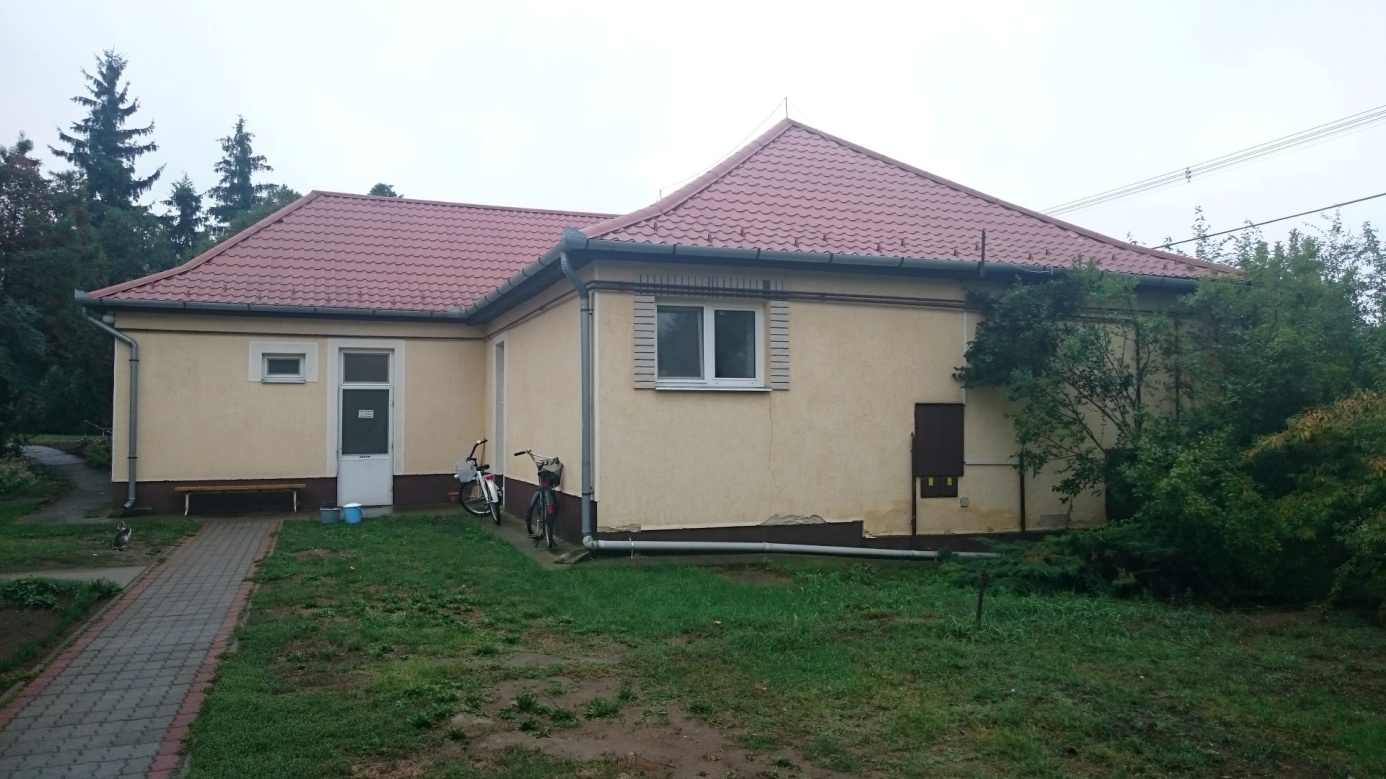 10. kép – „B” épület (konyha, étkező-társalgó) északi homlokzat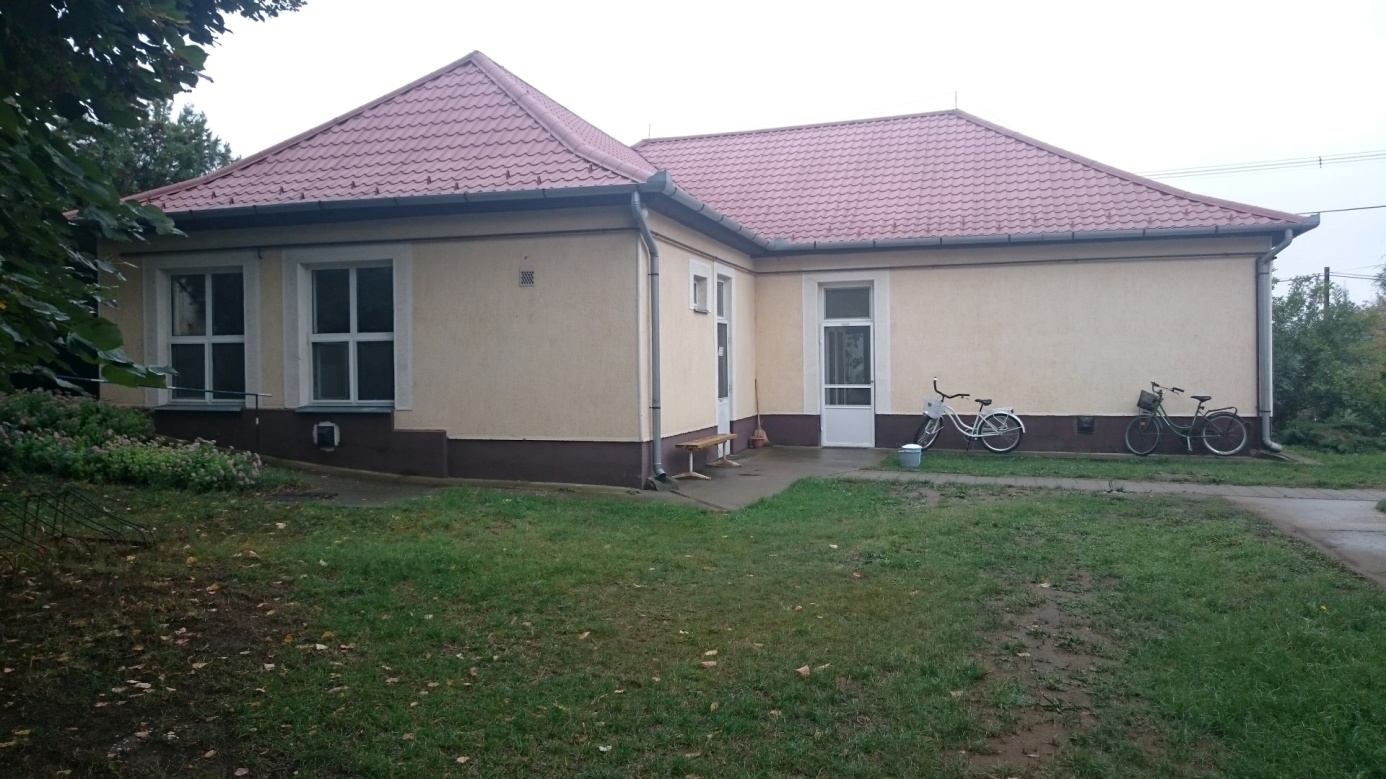 11. kép – „B” épület (konyha, étkező-társalgó) keleti homlokzat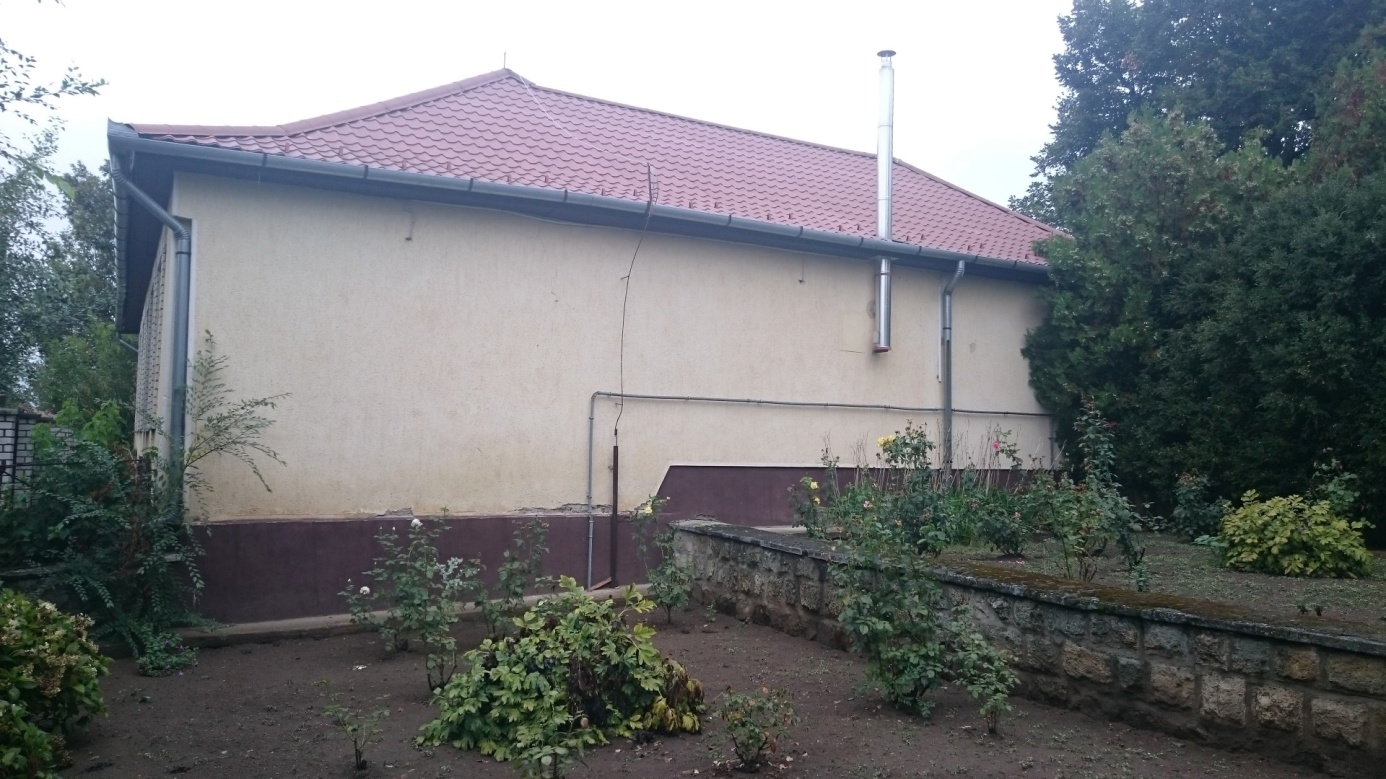 12. kép – „B” épület (konyha, étkező-társalgó) déli homlokzatJelen fotódokumentáció 12 db számozott képet tartalmaz. Jelen fotódokumentáció műleírással együtt értelmezendő.Nyíregyháza, 2015. szeptemberHajdu Gyulaokleveles építőmérnőképítészmérnök, tervező szakmérnöképületszerkezeti szakértő, energetikai tanúsítóÉ-15-0148, TT-15-0387SZÉS-1, SZÉS-2, TÉ-15-30059